附件1   嘉兴市秀洲区2021年公开招聘中小学教师计划表附件2   嘉兴市秀洲区2021年公开招聘中小学教师网上报名二维码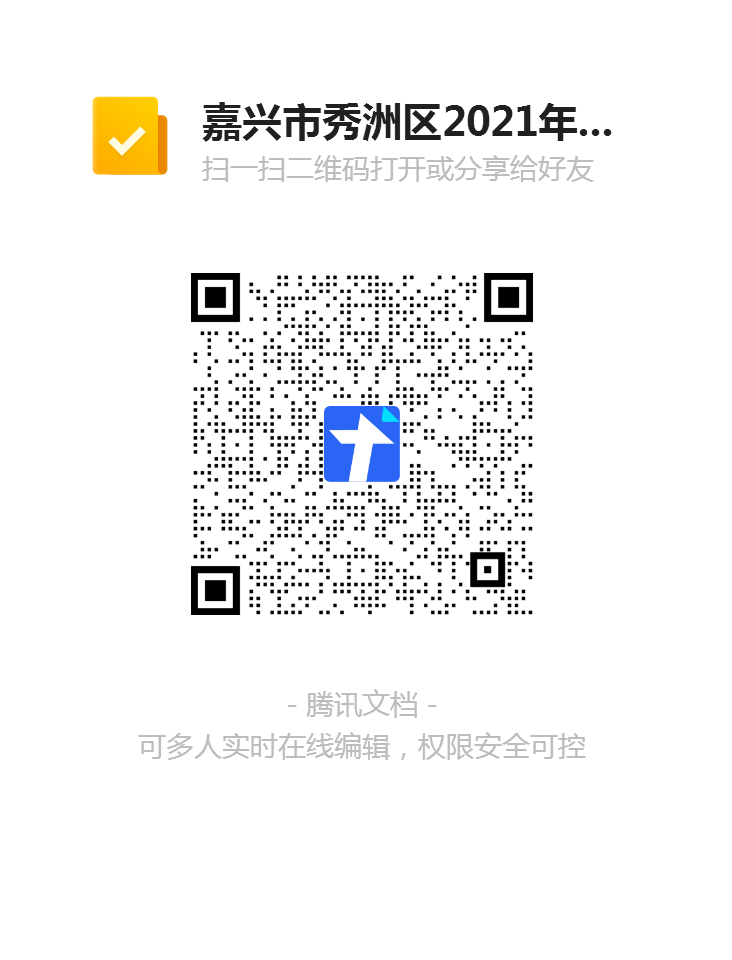 附件3同意报考证明（样张）姓名：     ，性别：    ，身份证号码：                         ，     年    月至今为             （学校）在职在编教师(事业编制)。学校同意其参加嘉兴市秀洲区2021年公开招聘中小学教师考试。特此证明。学校（盖章）：学校联系电话：                                                年   月   日附件4    嘉兴市秀洲区2021年公开招聘中小学教师报名表（社会人员 应届毕业生）请在对应的方框内打“√”报考号:（考点填写）                              填表日期：      年　月  日说明：考生在技能测试、笔试、面试、体检、考核、聘用时，均应出示验证有效的报名表，请妥善保管。招聘学科招聘人数初中社政1初中音乐1初中信息技术1初中心理健康1小学语文14小学数学5小学科学1小学音乐9小学体育8小学美术3小学信息技术1姓名性别性别籍贯出生年月出生年月出生年月出生年月一寸正面免冠证件照（电子）一寸正面免冠证件照（电子）民族政治面貌政治面貌教师资格种类教师资格任教学科教师资格任教学科教师资格任教学科教师资格任教学科一寸正面免冠证件照（电子）一寸正面免冠证件照（电子）社会人员是否已取得教师资格证书社会人员是否已取得教师资格证书社会人员是否已取得教师资格证书社会人员是否已取得教师资格证书社会人员是否已取得教师资格证书社会人员是否已取得教师资格证书应届毕业生是否已取得教师资格证书或教师资格考试合格证明应届毕业生是否已取得教师资格证书或教师资格考试合格证明应届毕业生是否已取得教师资格证书或教师资格考试合格证明应届毕业生是否已取得教师资格证书或教师资格考试合格证明应届毕业生是否已取得教师资格证书或教师资格考试合格证明应届毕业生是否已取得教师资格证书或教师资格考试合格证明一寸正面免冠证件照（电子）一寸正面免冠证件照（电子）身份证号码身份证号码身份证号码户籍所在地户籍所在地一寸正面免冠证件照（电子）一寸正面免冠证件照（电子）家庭地址家庭地址家庭地址联系电话联系电话一寸正面免冠证件照（电子）一寸正面免冠证件照（电子）毕业院校及专业毕业院校及专业毕业院校及专业学历学历学历是否师范类是否师范类是否全日制普通高校师范类2021年应届毕业生是否全日制普通高校师范类2021年应届毕业生是否全日制普通高校师范类2021年应届毕业生是否全日制普通高校师范类2021年应届毕业生是否全日制普通高校师范类2021年应届毕业生是否一流大学建设高校应往届毕业生、“双一流”建设学科应往届毕业生是否一流大学建设高校应往届毕业生、“双一流”建设学科应往届毕业生是否一流大学建设高校应往届毕业生、“双一流”建设学科应往届毕业生是否一流大学建设高校应往届毕业生、“双一流”建设学科应往届毕业生是否一流大学建设高校应往届毕业生、“双一流”建设学科应往届毕业生是否一流大学建设高校应往届毕业生、“双一流”建设学科应往届毕业生是否一流大学建设高校应往届毕业生、“双一流”建设学科应往届毕业生是否一流大学建设高校应往届毕业生、“双一流”建设学科应往届毕业生是否一流大学建设高校应往届毕业生、“双一流”建设学科应往届毕业生是否一流大学建设高校应往届毕业生、“双一流”建设学科应往届毕业生是否一流大学建设高校应往届毕业生、“双一流”建设学科应往届毕业生社会人员现工作单位社会人员现工作单位社会人员现工作单位社会人员现工作单位社会人员现工作单位是否曾获得县（市、区）级教学能手、学科教学带头人及以上称号是否曾获得县（市、区）级教学能手、学科教学带头人及以上称号是否曾获得县（市、区）级教学能手、学科教学带头人及以上称号是否曾获得县（市、区）级教学能手、学科教学带头人及以上称号是否曾获得县（市、区）级教学能手、学科教学带头人及以上称号是否曾获得县（市、区）级教学能手、学科教学带头人及以上称号是否曾获得县（市、区）级教学能手、学科教学带头人及以上称号是否曾获得县（市、区）级教学能手、学科教学带头人及以上称号是否曾获得县（市、区）级教学能手、学科教学带头人及以上称号电子邮箱地址电子邮箱地址电子邮箱地址电子邮箱地址电子邮箱地址应届毕业生生源地应届毕业生生源地应届毕业生生源地应届毕业生生源地本　人简　历本　人简　历本　人简　历从高中开始填写从高中开始填写从高中开始填写从高中开始填写从高中开始填写从高中开始填写从高中开始填写从高中开始填写从高中开始填写从高中开始填写从高中开始填写从高中开始填写从高中开始填写从高中开始填写从高中开始填写从高中开始填写从高中开始填写家庭主要成员（填父母兄妹）家庭主要成员（填父母兄妹）家庭主要成员（填父母兄妹）称谓称谓姓名姓名出生年月出生年月出生年月出生年月出生年月出生年月政治面貌政治面貌政治面貌工作（学习）单位工作（学习）单位工作（学习）单位工作（学习）单位家庭主要成员（填父母兄妹）家庭主要成员（填父母兄妹）家庭主要成员（填父母兄妹）家庭主要成员（填父母兄妹）家庭主要成员（填父母兄妹）家庭主要成员（填父母兄妹）家庭主要成员（填父母兄妹）家庭主要成员（填父母兄妹）家庭主要成员（填父母兄妹）报考学科（不得兼报）报考学科（不得兼报）报考学科（不得兼报）报考学科（不得兼报）报考学科（不得兼报）承诺书承诺书    本人所提供的个人信息、证明材料、证件等真实、准确，并自觉遵守事业单位公开招聘的各项规定，诚实守信、严守纪律，认真履行应聘人员的义务。对因提供的有关信息、证明材料、证件不实或违反有关纪律规定所造成的后果，本人自愿承担相关责任。考生签名：             本人所提供的个人信息、证明材料、证件等真实、准确，并自觉遵守事业单位公开招聘的各项规定，诚实守信、严守纪律，认真履行应聘人员的义务。对因提供的有关信息、证明材料、证件不实或违反有关纪律规定所造成的后果，本人自愿承担相关责任。考生签名：             本人所提供的个人信息、证明材料、证件等真实、准确，并自觉遵守事业单位公开招聘的各项规定，诚实守信、严守纪律，认真履行应聘人员的义务。对因提供的有关信息、证明材料、证件不实或违反有关纪律规定所造成的后果，本人自愿承担相关责任。考生签名：             本人所提供的个人信息、证明材料、证件等真实、准确，并自觉遵守事业单位公开招聘的各项规定，诚实守信、严守纪律，认真履行应聘人员的义务。对因提供的有关信息、证明材料、证件不实或违反有关纪律规定所造成的后果，本人自愿承担相关责任。考生签名：             本人所提供的个人信息、证明材料、证件等真实、准确，并自觉遵守事业单位公开招聘的各项规定，诚实守信、严守纪律，认真履行应聘人员的义务。对因提供的有关信息、证明材料、证件不实或违反有关纪律规定所造成的后果，本人自愿承担相关责任。考生签名：             本人所提供的个人信息、证明材料、证件等真实、准确，并自觉遵守事业单位公开招聘的各项规定，诚实守信、严守纪律，认真履行应聘人员的义务。对因提供的有关信息、证明材料、证件不实或违反有关纪律规定所造成的后果，本人自愿承担相关责任。考生签名：             本人所提供的个人信息、证明材料、证件等真实、准确，并自觉遵守事业单位公开招聘的各项规定，诚实守信、严守纪律，认真履行应聘人员的义务。对因提供的有关信息、证明材料、证件不实或违反有关纪律规定所造成的后果，本人自愿承担相关责任。考生签名：             本人所提供的个人信息、证明材料、证件等真实、准确，并自觉遵守事业单位公开招聘的各项规定，诚实守信、严守纪律，认真履行应聘人员的义务。对因提供的有关信息、证明材料、证件不实或违反有关纪律规定所造成的后果，本人自愿承担相关责任。考生签名：             本人所提供的个人信息、证明材料、证件等真实、准确，并自觉遵守事业单位公开招聘的各项规定，诚实守信、严守纪律，认真履行应聘人员的义务。对因提供的有关信息、证明材料、证件不实或违反有关纪律规定所造成的后果，本人自愿承担相关责任。考生签名：             本人所提供的个人信息、证明材料、证件等真实、准确，并自觉遵守事业单位公开招聘的各项规定，诚实守信、严守纪律，认真履行应聘人员的义务。对因提供的有关信息、证明材料、证件不实或违反有关纪律规定所造成的后果，本人自愿承担相关责任。考生签名：             本人所提供的个人信息、证明材料、证件等真实、准确，并自觉遵守事业单位公开招聘的各项规定，诚实守信、严守纪律，认真履行应聘人员的义务。对因提供的有关信息、证明材料、证件不实或违反有关纪律规定所造成的后果，本人自愿承担相关责任。考生签名：             本人所提供的个人信息、证明材料、证件等真实、准确，并自觉遵守事业单位公开招聘的各项规定，诚实守信、严守纪律，认真履行应聘人员的义务。对因提供的有关信息、证明材料、证件不实或违反有关纪律规定所造成的后果，本人自愿承担相关责任。考生签名：             本人所提供的个人信息、证明材料、证件等真实、准确，并自觉遵守事业单位公开招聘的各项规定，诚实守信、严守纪律，认真履行应聘人员的义务。对因提供的有关信息、证明材料、证件不实或违反有关纪律规定所造成的后果，本人自愿承担相关责任。考生签名：             本人所提供的个人信息、证明材料、证件等真实、准确，并自觉遵守事业单位公开招聘的各项规定，诚实守信、严守纪律，认真履行应聘人员的义务。对因提供的有关信息、证明材料、证件不实或违反有关纪律规定所造成的后果，本人自愿承担相关责任。考生签名：             本人所提供的个人信息、证明材料、证件等真实、准确，并自觉遵守事业单位公开招聘的各项规定，诚实守信、严守纪律，认真履行应聘人员的义务。对因提供的有关信息、证明材料、证件不实或违反有关纪律规定所造成的后果，本人自愿承担相关责任。考生签名：             本人所提供的个人信息、证明材料、证件等真实、准确，并自觉遵守事业单位公开招聘的各项规定，诚实守信、严守纪律，认真履行应聘人员的义务。对因提供的有关信息、证明材料、证件不实或违反有关纪律规定所造成的后果，本人自愿承担相关责任。考生签名：             本人所提供的个人信息、证明材料、证件等真实、准确，并自觉遵守事业单位公开招聘的各项规定，诚实守信、严守纪律，认真履行应聘人员的义务。对因提供的有关信息、证明材料、证件不实或违反有关纪律规定所造成的后果，本人自愿承担相关责任。考生签名：             本人所提供的个人信息、证明材料、证件等真实、准确，并自觉遵守事业单位公开招聘的各项规定，诚实守信、严守纪律，认真履行应聘人员的义务。对因提供的有关信息、证明材料、证件不实或违反有关纪律规定所造成的后果，本人自愿承担相关责任。考生签名：         现场资格复审提交材料现场资格复审提交材料（1）身份证和户口簿；（  ）（2）学历证书（应届毕业生可提供未签约或已解约的《就业协议书》）；（  ）（3）教师资格证书（应届毕业生可提供教师资格考试合格证明）；（  ）（4）在职在编教师提供所在学校出具的同意报考证明（见附件4）；（  ） （5）招聘范围和对象中第3条中全国全日制普通高校师范类2021年应届毕业生和以本科学历报考初中音乐、初中信息技术、初中心理健康岗位的考生另需提供师范生证明材料（若学历证书上已注明“师范”，则无需再提供）；（  ）  （6）报名表（见附件4）。（  ）  （1）身份证和户口簿；（  ）（2）学历证书（应届毕业生可提供未签约或已解约的《就业协议书》）；（  ）（3）教师资格证书（应届毕业生可提供教师资格考试合格证明）；（  ）（4）在职在编教师提供所在学校出具的同意报考证明（见附件4）；（  ） （5）招聘范围和对象中第3条中全国全日制普通高校师范类2021年应届毕业生和以本科学历报考初中音乐、初中信息技术、初中心理健康岗位的考生另需提供师范生证明材料（若学历证书上已注明“师范”，则无需再提供）；（  ）  （6）报名表（见附件4）。（  ）  （1）身份证和户口簿；（  ）（2）学历证书（应届毕业生可提供未签约或已解约的《就业协议书》）；（  ）（3）教师资格证书（应届毕业生可提供教师资格考试合格证明）；（  ）（4）在职在编教师提供所在学校出具的同意报考证明（见附件4）；（  ） （5）招聘范围和对象中第3条中全国全日制普通高校师范类2021年应届毕业生和以本科学历报考初中音乐、初中信息技术、初中心理健康岗位的考生另需提供师范生证明材料（若学历证书上已注明“师范”，则无需再提供）；（  ）  （6）报名表（见附件4）。（  ）  （1）身份证和户口簿；（  ）（2）学历证书（应届毕业生可提供未签约或已解约的《就业协议书》）；（  ）（3）教师资格证书（应届毕业生可提供教师资格考试合格证明）；（  ）（4）在职在编教师提供所在学校出具的同意报考证明（见附件4）；（  ） （5）招聘范围和对象中第3条中全国全日制普通高校师范类2021年应届毕业生和以本科学历报考初中音乐、初中信息技术、初中心理健康岗位的考生另需提供师范生证明材料（若学历证书上已注明“师范”，则无需再提供）；（  ）  （6）报名表（见附件4）。（  ）  （1）身份证和户口簿；（  ）（2）学历证书（应届毕业生可提供未签约或已解约的《就业协议书》）；（  ）（3）教师资格证书（应届毕业生可提供教师资格考试合格证明）；（  ）（4）在职在编教师提供所在学校出具的同意报考证明（见附件4）；（  ） （5）招聘范围和对象中第3条中全国全日制普通高校师范类2021年应届毕业生和以本科学历报考初中音乐、初中信息技术、初中心理健康岗位的考生另需提供师范生证明材料（若学历证书上已注明“师范”，则无需再提供）；（  ）  （6）报名表（见附件4）。（  ）  （1）身份证和户口簿；（  ）（2）学历证书（应届毕业生可提供未签约或已解约的《就业协议书》）；（  ）（3）教师资格证书（应届毕业生可提供教师资格考试合格证明）；（  ）（4）在职在编教师提供所在学校出具的同意报考证明（见附件4）；（  ） （5）招聘范围和对象中第3条中全国全日制普通高校师范类2021年应届毕业生和以本科学历报考初中音乐、初中信息技术、初中心理健康岗位的考生另需提供师范生证明材料（若学历证书上已注明“师范”，则无需再提供）；（  ）  （6）报名表（见附件4）。（  ）  （1）身份证和户口簿；（  ）（2）学历证书（应届毕业生可提供未签约或已解约的《就业协议书》）；（  ）（3）教师资格证书（应届毕业生可提供教师资格考试合格证明）；（  ）（4）在职在编教师提供所在学校出具的同意报考证明（见附件4）；（  ） （5）招聘范围和对象中第3条中全国全日制普通高校师范类2021年应届毕业生和以本科学历报考初中音乐、初中信息技术、初中心理健康岗位的考生另需提供师范生证明材料（若学历证书上已注明“师范”，则无需再提供）；（  ）  （6）报名表（见附件4）。（  ）  （1）身份证和户口簿；（  ）（2）学历证书（应届毕业生可提供未签约或已解约的《就业协议书》）；（  ）（3）教师资格证书（应届毕业生可提供教师资格考试合格证明）；（  ）（4）在职在编教师提供所在学校出具的同意报考证明（见附件4）；（  ） （5）招聘范围和对象中第3条中全国全日制普通高校师范类2021年应届毕业生和以本科学历报考初中音乐、初中信息技术、初中心理健康岗位的考生另需提供师范生证明材料（若学历证书上已注明“师范”，则无需再提供）；（  ）  （6）报名表（见附件4）。（  ）  （1）身份证和户口簿；（  ）（2）学历证书（应届毕业生可提供未签约或已解约的《就业协议书》）；（  ）（3）教师资格证书（应届毕业生可提供教师资格考试合格证明）；（  ）（4）在职在编教师提供所在学校出具的同意报考证明（见附件4）；（  ） （5）招聘范围和对象中第3条中全国全日制普通高校师范类2021年应届毕业生和以本科学历报考初中音乐、初中信息技术、初中心理健康岗位的考生另需提供师范生证明材料（若学历证书上已注明“师范”，则无需再提供）；（  ）  （6）报名表（见附件4）。（  ）  （1）身份证和户口簿；（  ）（2）学历证书（应届毕业生可提供未签约或已解约的《就业协议书》）；（  ）（3）教师资格证书（应届毕业生可提供教师资格考试合格证明）；（  ）（4）在职在编教师提供所在学校出具的同意报考证明（见附件4）；（  ） （5）招聘范围和对象中第3条中全国全日制普通高校师范类2021年应届毕业生和以本科学历报考初中音乐、初中信息技术、初中心理健康岗位的考生另需提供师范生证明材料（若学历证书上已注明“师范”，则无需再提供）；（  ）  （6）报名表（见附件4）。（  ）  （1）身份证和户口簿；（  ）（2）学历证书（应届毕业生可提供未签约或已解约的《就业协议书》）；（  ）（3）教师资格证书（应届毕业生可提供教师资格考试合格证明）；（  ）（4）在职在编教师提供所在学校出具的同意报考证明（见附件4）；（  ） （5）招聘范围和对象中第3条中全国全日制普通高校师范类2021年应届毕业生和以本科学历报考初中音乐、初中信息技术、初中心理健康岗位的考生另需提供师范生证明材料（若学历证书上已注明“师范”，则无需再提供）；（  ）  （6）报名表（见附件4）。（  ）  （1）身份证和户口簿；（  ）（2）学历证书（应届毕业生可提供未签约或已解约的《就业协议书》）；（  ）（3）教师资格证书（应届毕业生可提供教师资格考试合格证明）；（  ）（4）在职在编教师提供所在学校出具的同意报考证明（见附件4）；（  ） （5）招聘范围和对象中第3条中全国全日制普通高校师范类2021年应届毕业生和以本科学历报考初中音乐、初中信息技术、初中心理健康岗位的考生另需提供师范生证明材料（若学历证书上已注明“师范”，则无需再提供）；（  ）  （6）报名表（见附件4）。（  ）  （1）身份证和户口簿；（  ）（2）学历证书（应届毕业生可提供未签约或已解约的《就业协议书》）；（  ）（3）教师资格证书（应届毕业生可提供教师资格考试合格证明）；（  ）（4）在职在编教师提供所在学校出具的同意报考证明（见附件4）；（  ） （5）招聘范围和对象中第3条中全国全日制普通高校师范类2021年应届毕业生和以本科学历报考初中音乐、初中信息技术、初中心理健康岗位的考生另需提供师范生证明材料（若学历证书上已注明“师范”，则无需再提供）；（  ）  （6）报名表（见附件4）。（  ）  （1）身份证和户口簿；（  ）（2）学历证书（应届毕业生可提供未签约或已解约的《就业协议书》）；（  ）（3）教师资格证书（应届毕业生可提供教师资格考试合格证明）；（  ）（4）在职在编教师提供所在学校出具的同意报考证明（见附件4）；（  ） （5）招聘范围和对象中第3条中全国全日制普通高校师范类2021年应届毕业生和以本科学历报考初中音乐、初中信息技术、初中心理健康岗位的考生另需提供师范生证明材料（若学历证书上已注明“师范”，则无需再提供）；（  ）  （6）报名表（见附件4）。（  ）  （1）身份证和户口簿；（  ）（2）学历证书（应届毕业生可提供未签约或已解约的《就业协议书》）；（  ）（3）教师资格证书（应届毕业生可提供教师资格考试合格证明）；（  ）（4）在职在编教师提供所在学校出具的同意报考证明（见附件4）；（  ） （5）招聘范围和对象中第3条中全国全日制普通高校师范类2021年应届毕业生和以本科学历报考初中音乐、初中信息技术、初中心理健康岗位的考生另需提供师范生证明材料（若学历证书上已注明“师范”，则无需再提供）；（  ）  （6）报名表（见附件4）。（  ）  （1）身份证和户口簿；（  ）（2）学历证书（应届毕业生可提供未签约或已解约的《就业协议书》）；（  ）（3）教师资格证书（应届毕业生可提供教师资格考试合格证明）；（  ）（4）在职在编教师提供所在学校出具的同意报考证明（见附件4）；（  ） （5）招聘范围和对象中第3条中全国全日制普通高校师范类2021年应届毕业生和以本科学历报考初中音乐、初中信息技术、初中心理健康岗位的考生另需提供师范生证明材料（若学历证书上已注明“师范”，则无需再提供）；（  ）  （6）报名表（见附件4）。（  ）  （1）身份证和户口簿；（  ）（2）学历证书（应届毕业生可提供未签约或已解约的《就业协议书》）；（  ）（3）教师资格证书（应届毕业生可提供教师资格考试合格证明）；（  ）（4）在职在编教师提供所在学校出具的同意报考证明（见附件4）；（  ） （5）招聘范围和对象中第3条中全国全日制普通高校师范类2021年应届毕业生和以本科学历报考初中音乐、初中信息技术、初中心理健康岗位的考生另需提供师范生证明材料（若学历证书上已注明“师范”，则无需再提供）；（  ）  （6）报名表（见附件4）。（  ）  （1）身份证和户口簿；（  ）（2）学历证书（应届毕业生可提供未签约或已解约的《就业协议书》）；（  ）（3）教师资格证书（应届毕业生可提供教师资格考试合格证明）；（  ）（4）在职在编教师提供所在学校出具的同意报考证明（见附件4）；（  ） （5）招聘范围和对象中第3条中全国全日制普通高校师范类2021年应届毕业生和以本科学历报考初中音乐、初中信息技术、初中心理健康岗位的考生另需提供师范生证明材料（若学历证书上已注明“师范”，则无需再提供）；（  ）  （6）报名表（见附件4）。（  ）  现场资格复审意见现场资格复审意见                     签名：                         年　月  日                       签名：                         年　月  日                       签名：                         年　月  日                       签名：                         年　月  日                       签名：                         年　月  日                       签名：                         年　月  日                       签名：                         年　月  日                       签名：                         年　月  日                       签名：                         年　月  日                       签名：                         年　月  日                       签名：                         年　月  日                       签名：                         年　月  日                       签名：                         年　月  日                       签名：                         年　月  日                       签名：                         年　月  日                       签名：                         年　月  日                       签名：                         年　月  日                       签名：                         年　月  日  